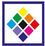                                                 Тел.: 8 905 401 7747    Эдвин                                                                                            Тел.: 8 905 401 7747    Эдвин                                                                                            Тел.: 8 905 401 7747    Эдвин                                                                                            Тел.: 8 905 401 7747    Эдвин                                                                                            Тел.: 8 905 401 7747    Эдвин                                                                                            Тел.: 8 905 401 7747    Эдвин                                                                                            8 989 520 2913   Алексей                                                8 989 520 2913   Алексей                                                8 989 520 2913   Алексей                                                8 989 520 2913   Алексей                                                8 989 520 2913   Алексей                                                8 989 520 2913   Алексей         ООО   LeColor         ООО   LeColor         ООО   LeColor         ООО   LeColor         ООО   LeColor         ООО   LeColor                            ПРАЙС ЛИСТ                                ПРАЙС ЛИСТ                                ПРАЙС ЛИСТ                                ПРАЙС ЛИСТ                                ПРАЙС ЛИСТ                                ПРАЙС ЛИСТ    01.09.2017 г.01.09.2017 г.пром-тара Наименование           пром-тара Наименование           Расчет по заказамРасчет по заказамРасчет по заказамРасчет по заказамРасчет по заказамРасчет по заказампром-тара Наименование           пром-тара Наименование           255025502550пром-тара Наименование           пром-тара Наименование           до 300 кг.*до 300 кг.*от 350 до 500 кгот 350 до 500 кгот 550 кг.от 550 кг.Грунт-эмаль  3 в 1  быстросохнущий **Грунт-эмаль  3 в 1  быстросохнущий **Грунт-эмаль  3 в 1  быстросохнущий **Грунт-эмаль  3 в 1  быстросохнущий **Грунт-эмаль  3 в 1  быстросохнущий **Грунт-эмаль  3 в 1  быстросохнущий **Грунт-эмаль  3 в 1  быстросохнущий **Грунт-эмаль  3 в 1  быстросохнущий **белая                                 белая                                 106101100969590белая                                 белая                                 106101100969590белая                                 белая                                 106101100969590белая                                 белая                                 106101100969590зеленая                              зеленая                              106101101979691зеленая                              зеленая                              106101101979691зеленая                              зеленая                              106101101979691зеленая                              зеленая                              106101101979691серая                                серая                                959090858580серая                                серая                                959090858580серая                                серая                                959090858580серая                                серая                                959090858580черная                              черная                              938888838378черная                              черная                              938888838378черная                              черная                              938888838378черная                              черная                              938888838378желтая                              желтая                              11010510510010095желтая                              желтая                              11010510510010095желтая                              желтая                              11010510510010095желтая                              желтая                              11010510510010095красная                             красная                             105100100959590красная                             красная                             105100100959590красная                             красная                             105100100959590красная                             красная                             105100100959590коричневая коричневая 109104103888782коричневая коричневая 109104103888782коричневая коричневая 109104103888782коричневая коричневая 109104103888782шоколаднаяшоколадная109104103888782шоколаднаяшоколадная109104103888782шоколаднаяшоколадная109104103888782шоколаднаяшоколадная109104103888782синяясиняя106101101979691синяясиняя106101101979691синяясиняя106101101979691синяясиняя106101101979691       Цены указаны за килограмм в указанной таре       Цены указаны за килограмм в указанной таре       Цены указаны за килограмм в указанной таре       Цены указаны за килограмм в указанной таре       Цены указаны за килограмм в указанной таре       Цены указаны за килограмм в указанной таре       Цены указаны за килограмм в указанной таре       Цены указаны за килограмм в указанной таре*    Минимальный объем загрузки заказа 250кг.*    Минимальный объем загрузки заказа 250кг.*    Минимальный объем загрузки заказа 250кг.*    Минимальный объем загрузки заказа 250кг.*    Минимальный объем загрузки заказа 250кг.*    Минимальный объем загрузки заказа 250кг.*    Минимальный объем загрузки заказа 250кг.*    Минимальный объем загрузки заказа 250кг.** Время высыхания 5-6 часов** Время высыхания 5-6 часов** Время высыхания 5-6 часов** Время высыхания 5-6 часов** Время высыхания 5-6 часов** Время высыхания 5-6 часов** Время высыхания 5-6 часов** Время высыхания 5-6 часов      Изготовление по каталогу RAL максимально приближенное , плюс 2 рубля на          Изготовление по каталогу RAL максимально приближенное , плюс 2 рубля на          Изготовление по каталогу RAL максимально приближенное , плюс 2 рубля на          Изготовление по каталогу RAL максимально приближенное , плюс 2 рубля на          Изготовление по каталогу RAL максимально приближенное , плюс 2 рубля на          Изготовление по каталогу RAL максимально приближенное , плюс 2 рубля на          Изготовление по каталогу RAL максимально приближенное , плюс 2 рубля на          Изготовление по каталогу RAL максимально приближенное , плюс 2 рубля на         килограмм     килограмм     килограмм     килограмм     килограмм     килограмм     килограмм     килограмм